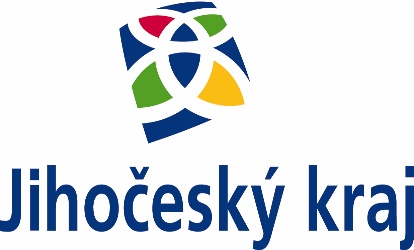 OBEC SVĚTCESVĚTCE 15378 21 KARDAŠOVA ŘEČICEDotace POV 2020 – modernizace obecního rozhlasuV roce 2020 byla dokončena modernizace obecního rozhlasu. Celkové náklady byly ve výši 264 497,53 Kč s DPH. Na realizaci byla podána žádost o dotaci z POV JčK, která byla úspěšná a obec obdržela dotaci v celkové výši 156 000 Kč. Více v přiložené fotogalerii. 